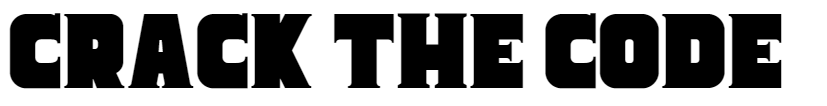 Name _______________________________________________________________   Unit: 1.4.1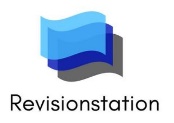 AnswersLIABILITYOWNERSTRUCTUREPROFITSECURITYFRANCHISESHARESFINANCEL____ ____ ____ ____ ____ ____ ____ ____This can be limited or unlimitedO____ ____ ____ ____ This is the person that starts the businessS ____ ____ ____ ____ ____ ____ ____ ____This is the form of businessP ____ ____ ____ ____ ____ A sole trader can keep all of this and does not have to share it with anyoneS ____ ____ ____ ____ ____ ____ ____A private limited company will give the owner financial _____________________F ____ ____ ____ ____ ____ ____ ____ ____ This type of business is sold by a franchisor and will give the owner a brand name and lots of supportS ____ ____ ____ ____ ____ In a Ltd company these can be sold to friends and familyF ____ ____ ____ ____ ____ ____ This might be easier to raise of the business has the structure of a LTD it will be seen as less risky by the banks